Pre-Spill SCAT Arctic River Segment / Reach Survey Form 1 GENERAL INFORMATIONArea: 	Location: Survey Date: 	 Survey Time:Segment:Water Level:      low / mean / bank full / overbank flowObserver Name: 	     Weather/Wind: Participants:                                                                                                                                                     Ice and Snow Conditions:4 OPERATIONAL CHARACTERISTICSSurrounding Human Use Activities (if any):   Natural / Commercial / Residential / RecreationalPotential nearby access: fixed-wing_ 	;  helo pad/landing  		;  boat landing_ 		;  ATV 	  Access constraints/limitations: 						 Describe the amount of pre-impact debris pickup/relocation work?  	(light / moderate / heavy) 	 No. of bags?  		(estimate # of bags)   Comments:5 OPERATIONAL SAFETY CONSIDERATIONSNote Safety Constraints beyond Normal — or N/A:      (form revision: August 2013)										                Page 1 of 2Pre-Spill SCAT segment survey form (page 2)GENERAL INFORMATION		Survey Date: 		 Area: 	 Location: 		 Segment: 	_6 RESPONSE GOALSSEGMENT PROTECTION OBJECTIVES: 	SHORELINE CLEANUP/TREATMENT OBJECTIVES: 	 Prevent contact with shore or resource(s) at risk	 	Allow natural recovery 	 Minimize contact 	Prevent oil movement  to adjacent segment(s) 	Contain stranded oil 	Prevent oil transport into inlet, estuary, or channel 	Other:SEGMENT PROTECTION STRATEGIES: 	Restore shore to pre-oiling condition 	Accelerate natural recovery 	Restore with minimal removal of material 	Minimize oil remobilization 	Minimize damage to dune, marsh, or peat bog 	Other: 	Contain/recover oil on water 	SHORELINE CLEANUP/TREATMENT STRATEGIES: 	Alter direction of movement  of oil on water 	Prevent oil movement  (landward)  on flooding tides 	Trap/contain  and collect oil at the shoreline 	Prevent remobilization of stranded oil 	Prevent overwash into the backshore or a lagoon 	Pre-impact  shoreline debris removal 	Other: 	Monitor 	Act quickly to remove stranded oil before burial 	Remove bulk oil only 	Minimize waste generation  using in-situ  treatment methods 	Manual techniques  preferred 	Salt-marsh  fringe/meadow treatment strategies 	Man-made backshore riprap treatment techniques 	Other:7  METHODS	---------- (check all that are appropriate and feasible) -----------(mark “?” if possibly useful; mark “X” if not recommended or inappropriate)POTENTIAL CLEANUP/TREATMENT OPTIONS:POTENTIAL PROTECTION OPTIONS:      _1. Nearshore containment/recovery      _2. Nearshore redirection  (away)      _3. Nearshore redirection  (towards)      _4. Exclusion boom      _5. Shoreline (intertidal)  protection boom      _6. Shoreline barrier/berm      _7. Contact barrier      _8. Channel boom/barrier 	1. Natural recovery 	2. Flooding 	3. Low-pressure, cold wash 	4. Low-pressure, hot/warm wash 	5. High-pressure, cold wash 	6. High-pressure, hot/warm wash 	7. Steam cleaning 	8. Sandblasting 	9. Manual removal 	10. Vacuums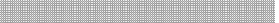 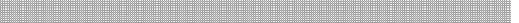 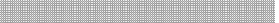 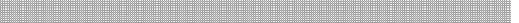  	11. Mechanical  removal 	12. Vegetation  removal 	13. Passive sorbent 	14. Tilling/Aeration 	15. Surf washing/Sediment reworking 	16. Burning 	17. Dispersants 	18. Shoreline cleaners 	19. Solidifiers 	20. Bioremediation/Nutrient enrichment9 COMMENTS10 VISUALSSKETCH Attached: yes / no      PHOTOS Attached: yes / no VIDEO:  yes / no   tape # 		Page 2 of 22 PHYSICAL CHARACTERSegment Length:                                            m Left – Right Bank (Circle)Channel Width (water):                                 m Bank Width: _____                                         m                                    (water line to top of UB)POTENTIAL OIL BEHAVIOR:natural alongshore movement barrier:    yes / no man-made alongshore barrier:    yes / noslough or embayment:     yes / noshoals:    yes / nomeander with point bar:   yes /noSUBSTRATE TYPE (from list below)Bedrock Cliff/Ramp: Man-Made SolidSolid IceBedrock PlatformSand Bank/BeachCoarse-grained Sand Bank/BeachMixed Sand, Pebble, Cobble Bank/Beach  Pebble, Cobble Bank/Beach  Boulder/Riprap: Ice FloesMan-Made Impermeable (wharf: pilings)Mud or Sand FlatPeatWetland   /   Low-Lying TundraSUBSTRATE TYPE (from list below)Bedrock Cliff/Ramp: Man-Made SolidSolid IceBedrock PlatformSand Bank/BeachCoarse-grained Sand Bank/BeachMixed Sand, Pebble, Cobble Bank/Beach  Pebble, Cobble Bank/Beach  Boulder/Riprap: Ice FloesMan-Made Impermeable (wharf: pilings)Mud or Sand FlatPeatWetland   /   Low-Lying Tundra*LB*UB*OB2 PHYSICAL CHARACTERSegment Length:                                            m Left – Right Bank (Circle)Channel Width (water):                                 m Bank Width: _____                                         m                                    (water line to top of UB)POTENTIAL OIL BEHAVIOR:natural alongshore movement barrier:    yes / no man-made alongshore barrier:    yes / noslough or embayment:     yes / noshoals:    yes / nomeander with point bar:   yes /noSUBSTRATE TYPE (from list below)Bedrock Cliff/Ramp: Man-Made SolidSolid IceBedrock PlatformSand Bank/BeachCoarse-grained Sand Bank/BeachMixed Sand, Pebble, Cobble Bank/Beach  Pebble, Cobble Bank/Beach  Boulder/Riprap: Ice FloesMan-Made Impermeable (wharf: pilings)Mud or Sand FlatPeatWetland   /   Low-Lying TundraSUBSTRATE TYPE (from list below)Bedrock Cliff/Ramp: Man-Made SolidSolid IceBedrock PlatformSand Bank/BeachCoarse-grained Sand Bank/BeachMixed Sand, Pebble, Cobble Bank/Beach  Pebble, Cobble Bank/Beach  Boulder/Riprap: Ice FloesMan-Made Impermeable (wharf: pilings)Mud or Sand FlatPeatWetland   /   Low-Lying Tundra2 PHYSICAL CHARACTERSegment Length:                                            m Left – Right Bank (Circle)Channel Width (water):                                 m Bank Width: _____                                         m                                    (water line to top of UB)POTENTIAL OIL BEHAVIOR:natural alongshore movement barrier:    yes / no man-made alongshore barrier:    yes / noslough or embayment:     yes / noshoals:    yes / nomeander with point bar:   yes /noSUBSTRATE TYPE (from list below)Bedrock Cliff/Ramp: Man-Made SolidSolid IceBedrock PlatformSand Bank/BeachCoarse-grained Sand Bank/BeachMixed Sand, Pebble, Cobble Bank/Beach  Pebble, Cobble Bank/Beach  Boulder/Riprap: Ice FloesMan-Made Impermeable (wharf: pilings)Mud or Sand FlatPeatWetland   /   Low-Lying TundraSUBSTRATE TYPE (from list below)Bedrock Cliff/Ramp: Man-Made SolidSolid IceBedrock PlatformSand Bank/BeachCoarse-grained Sand Bank/BeachMixed Sand, Pebble, Cobble Bank/Beach  Pebble, Cobble Bank/Beach  Boulder/Riprap: Ice FloesMan-Made Impermeable (wharf: pilings)Mud or Sand FlatPeatWetland   /   Low-Lying Tundra2 PHYSICAL CHARACTERSegment Length:                                            m Left – Right Bank (Circle)Channel Width (water):                                 m Bank Width: _____                                         m                                    (water line to top of UB)POTENTIAL OIL BEHAVIOR:natural alongshore movement barrier:    yes / no man-made alongshore barrier:    yes / noslough or embayment:     yes / noshoals:    yes / nomeander with point bar:   yes /noSUBSTRATE TYPE (from list below)Bedrock Cliff/Ramp: Man-Made SolidSolid IceBedrock PlatformSand Bank/BeachCoarse-grained Sand Bank/BeachMixed Sand, Pebble, Cobble Bank/Beach  Pebble, Cobble Bank/Beach  Boulder/Riprap: Ice FloesMan-Made Impermeable (wharf: pilings)Mud or Sand FlatPeatWetland   /   Low-Lying TundraSUBSTRATE TYPE (from list below)Bedrock Cliff/Ramp: Man-Made SolidSolid IceBedrock PlatformSand Bank/BeachCoarse-grained Sand Bank/BeachMixed Sand, Pebble, Cobble Bank/Beach  Pebble, Cobble Bank/Beach  Boulder/Riprap: Ice FloesMan-Made Impermeable (wharf: pilings)Mud or Sand FlatPeatWetland   /   Low-Lying Tundra2 PHYSICAL CHARACTERSegment Length:                                            m Left – Right Bank (Circle)Channel Width (water):                                 m Bank Width: _____                                         m                                    (water line to top of UB)POTENTIAL OIL BEHAVIOR:natural alongshore movement barrier:    yes / no man-made alongshore barrier:    yes / noslough or embayment:     yes / noshoals:    yes / nomeander with point bar:   yes /noSUBSTRATE TYPE (from list below)Bedrock Cliff/Ramp: Man-Made SolidSolid IceBedrock PlatformSand Bank/BeachCoarse-grained Sand Bank/BeachMixed Sand, Pebble, Cobble Bank/Beach  Pebble, Cobble Bank/Beach  Boulder/Riprap: Ice FloesMan-Made Impermeable (wharf: pilings)Mud or Sand FlatPeatWetland   /   Low-Lying TundraSUBSTRATE TYPE (from list below)Bedrock Cliff/Ramp: Man-Made SolidSolid IceBedrock PlatformSand Bank/BeachCoarse-grained Sand Bank/BeachMixed Sand, Pebble, Cobble Bank/Beach  Pebble, Cobble Bank/Beach  Boulder/Riprap: Ice FloesMan-Made Impermeable (wharf: pilings)Mud or Sand FlatPeatWetland   /   Low-Lying Tundra2 PHYSICAL CHARACTERSegment Length:                                            m Left – Right Bank (Circle)Channel Width (water):                                 m Bank Width: _____                                         m                                    (water line to top of UB)POTENTIAL OIL BEHAVIOR:natural alongshore movement barrier:    yes / no man-made alongshore barrier:    yes / noslough or embayment:     yes / noshoals:    yes / nomeander with point bar:   yes /noSUBSTRATE TYPE (from list below)Bedrock Cliff/Ramp: Man-Made SolidSolid IceBedrock PlatformSand Bank/BeachCoarse-grained Sand Bank/BeachMixed Sand, Pebble, Cobble Bank/Beach  Pebble, Cobble Bank/Beach  Boulder/Riprap: Ice FloesMan-Made Impermeable (wharf: pilings)Mud or Sand FlatPeatWetland   /   Low-Lying TundraSUBSTRATE TYPE (from list below)Bedrock Cliff/Ramp: Man-Made SolidSolid IceBedrock PlatformSand Bank/BeachCoarse-grained Sand Bank/BeachMixed Sand, Pebble, Cobble Bank/Beach  Pebble, Cobble Bank/Beach  Boulder/Riprap: Ice FloesMan-Made Impermeable (wharf: pilings)Mud or Sand FlatPeatWetland   /   Low-Lying Tundra2 PHYSICAL CHARACTERSegment Length:                                            m Left – Right Bank (Circle)Channel Width (water):                                 m Bank Width: _____                                         m                                    (water line to top of UB)POTENTIAL OIL BEHAVIOR:natural alongshore movement barrier:    yes / no man-made alongshore barrier:    yes / noslough or embayment:     yes / noshoals:    yes / nomeander with point bar:   yes /noSUBSTRATE TYPE (from list below)Bedrock Cliff/Ramp: Man-Made SolidSolid IceBedrock PlatformSand Bank/BeachCoarse-grained Sand Bank/BeachMixed Sand, Pebble, Cobble Bank/Beach  Pebble, Cobble Bank/Beach  Boulder/Riprap: Ice FloesMan-Made Impermeable (wharf: pilings)Mud or Sand FlatPeatWetland   /   Low-Lying TundraSUBSTRATE TYPE (from list below)Bedrock Cliff/Ramp: Man-Made SolidSolid IceBedrock PlatformSand Bank/BeachCoarse-grained Sand Bank/BeachMixed Sand, Pebble, Cobble Bank/Beach  Pebble, Cobble Bank/Beach  Boulder/Riprap: Ice FloesMan-Made Impermeable (wharf: pilings)Mud or Sand FlatPeatWetland   /   Low-Lying Tundra2 PHYSICAL CHARACTERSegment Length:                                            m Left – Right Bank (Circle)Channel Width (water):                                 m Bank Width: _____                                         m                                    (water line to top of UB)POTENTIAL OIL BEHAVIOR:natural alongshore movement barrier:    yes / no man-made alongshore barrier:    yes / noslough or embayment:     yes / noshoals:    yes / nomeander with point bar:   yes /noSUBSTRATE TYPE (from list below)Bedrock Cliff/Ramp: Man-Made SolidSolid IceBedrock PlatformSand Bank/BeachCoarse-grained Sand Bank/BeachMixed Sand, Pebble, Cobble Bank/Beach  Pebble, Cobble Bank/Beach  Boulder/Riprap: Ice FloesMan-Made Impermeable (wharf: pilings)Mud or Sand FlatPeatWetland   /   Low-Lying TundraSUBSTRATE TYPE (from list below)Bedrock Cliff/Ramp: Man-Made SolidSolid IceBedrock PlatformSand Bank/BeachCoarse-grained Sand Bank/BeachMixed Sand, Pebble, Cobble Bank/Beach  Pebble, Cobble Bank/Beach  Boulder/Riprap: Ice FloesMan-Made Impermeable (wharf: pilings)Mud or Sand FlatPeatWetland   /   Low-Lying Tundra2 PHYSICAL CHARACTERSegment Length:                                            m Left – Right Bank (Circle)Channel Width (water):                                 m Bank Width: _____                                         m                                    (water line to top of UB)POTENTIAL OIL BEHAVIOR:natural alongshore movement barrier:    yes / no man-made alongshore barrier:    yes / noslough or embayment:     yes / noshoals:    yes / nomeander with point bar:   yes /noSUBSTRATE TYPE (from list below)Bedrock Cliff/Ramp: Man-Made SolidSolid IceBedrock PlatformSand Bank/BeachCoarse-grained Sand Bank/BeachMixed Sand, Pebble, Cobble Bank/Beach  Pebble, Cobble Bank/Beach  Boulder/Riprap: Ice FloesMan-Made Impermeable (wharf: pilings)Mud or Sand FlatPeatWetland   /   Low-Lying TundraSUBSTRATE TYPE (from list below)Bedrock Cliff/Ramp: Man-Made SolidSolid IceBedrock PlatformSand Bank/BeachCoarse-grained Sand Bank/BeachMixed Sand, Pebble, Cobble Bank/Beach  Pebble, Cobble Bank/Beach  Boulder/Riprap: Ice FloesMan-Made Impermeable (wharf: pilings)Mud or Sand FlatPeatWetland   /   Low-Lying Tundra2 PHYSICAL CHARACTERSegment Length:                                            m Left – Right Bank (Circle)Channel Width (water):                                 m Bank Width: _____                                         m                                    (water line to top of UB)POTENTIAL OIL BEHAVIOR:natural alongshore movement barrier:    yes / no man-made alongshore barrier:    yes / noslough or embayment:     yes / noshoals:    yes / nomeander with point bar:   yes /noSUBSTRATE TYPE (from list below)Bedrock Cliff/Ramp: Man-Made SolidSolid IceBedrock PlatformSand Bank/BeachCoarse-grained Sand Bank/BeachMixed Sand, Pebble, Cobble Bank/Beach  Pebble, Cobble Bank/Beach  Boulder/Riprap: Ice FloesMan-Made Impermeable (wharf: pilings)Mud or Sand FlatPeatWetland   /   Low-Lying TundraSUBSTRATE TYPE (from list below)Bedrock Cliff/Ramp: Man-Made SolidSolid IceBedrock PlatformSand Bank/BeachCoarse-grained Sand Bank/BeachMixed Sand, Pebble, Cobble Bank/Beach  Pebble, Cobble Bank/Beach  Boulder/Riprap: Ice FloesMan-Made Impermeable (wharf: pilings)Mud or Sand FlatPeatWetland   /   Low-Lying Tundra2 PHYSICAL CHARACTERSegment Length:                                            m Left – Right Bank (Circle)Channel Width (water):                                 m Bank Width: _____                                         m                                    (water line to top of UB)POTENTIAL OIL BEHAVIOR:natural alongshore movement barrier:    yes / no man-made alongshore barrier:    yes / noslough or embayment:     yes / noshoals:    yes / nomeander with point bar:   yes /noSUBSTRATE TYPE (from list below)Bedrock Cliff/Ramp: Man-Made SolidSolid IceBedrock PlatformSand Bank/BeachCoarse-grained Sand Bank/BeachMixed Sand, Pebble, Cobble Bank/Beach  Pebble, Cobble Bank/Beach  Boulder/Riprap: Ice FloesMan-Made Impermeable (wharf: pilings)Mud or Sand FlatPeatWetland   /   Low-Lying TundraSUBSTRATE TYPE (from list below)Bedrock Cliff/Ramp: Man-Made SolidSolid IceBedrock PlatformSand Bank/BeachCoarse-grained Sand Bank/BeachMixed Sand, Pebble, Cobble Bank/Beach  Pebble, Cobble Bank/Beach  Boulder/Riprap: Ice FloesMan-Made Impermeable (wharf: pilings)Mud or Sand FlatPeatWetland   /   Low-Lying Tundra2 PHYSICAL CHARACTERSegment Length:                                            m Left – Right Bank (Circle)Channel Width (water):                                 m Bank Width: _____                                         m                                    (water line to top of UB)POTENTIAL OIL BEHAVIOR:natural alongshore movement barrier:    yes / no man-made alongshore barrier:    yes / noslough or embayment:     yes / noshoals:    yes / nomeander with point bar:   yes /noSUBSTRATE TYPE (from list below)Bedrock Cliff/Ramp: Man-Made SolidSolid IceBedrock PlatformSand Bank/BeachCoarse-grained Sand Bank/BeachMixed Sand, Pebble, Cobble Bank/Beach  Pebble, Cobble Bank/Beach  Boulder/Riprap: Ice FloesMan-Made Impermeable (wharf: pilings)Mud or Sand FlatPeatWetland   /   Low-Lying TundraSUBSTRATE TYPE (from list below)Bedrock Cliff/Ramp: Man-Made SolidSolid IceBedrock PlatformSand Bank/BeachCoarse-grained Sand Bank/BeachMixed Sand, Pebble, Cobble Bank/Beach  Pebble, Cobble Bank/Beach  Boulder/Riprap: Ice FloesMan-Made Impermeable (wharf: pilings)Mud or Sand FlatPeatWetland   /   Low-Lying Tundra2 PHYSICAL CHARACTERSegment Length:                                            m Left – Right Bank (Circle)Channel Width (water):                                 m Bank Width: _____                                         m                                    (water line to top of UB)POTENTIAL OIL BEHAVIOR:natural alongshore movement barrier:    yes / no man-made alongshore barrier:    yes / noslough or embayment:     yes / noshoals:    yes / nomeander with point bar:   yes /noSUBSTRATE TYPE (from list below)Bedrock Cliff/Ramp: Man-Made SolidSolid IceBedrock PlatformSand Bank/BeachCoarse-grained Sand Bank/BeachMixed Sand, Pebble, Cobble Bank/Beach  Pebble, Cobble Bank/Beach  Boulder/Riprap: Ice FloesMan-Made Impermeable (wharf: pilings)Mud or Sand FlatPeatWetland   /   Low-Lying TundraSUBSTRATE TYPE (from list below)Bedrock Cliff/Ramp: Man-Made SolidSolid IceBedrock PlatformSand Bank/BeachCoarse-grained Sand Bank/BeachMixed Sand, Pebble, Cobble Bank/Beach  Pebble, Cobble Bank/Beach  Boulder/Riprap: Ice FloesMan-Made Impermeable (wharf: pilings)Mud or Sand FlatPeatWetland   /   Low-Lying Tundra2 PHYSICAL CHARACTERSegment Length:                                            m Left – Right Bank (Circle)Channel Width (water):                                 m Bank Width: _____                                         m                                    (water line to top of UB)POTENTIAL OIL BEHAVIOR:natural alongshore movement barrier:    yes / no man-made alongshore barrier:    yes / noslough or embayment:     yes / noshoals:    yes / nomeander with point bar:   yes /no* OB = overbank; UB = upper bank; LB = lower bank* OB = overbank; UB = upper bank; LB = lower bank* OB = overbank; UB = upper bank; LB = lower bank* OB = overbank; UB = upper bank; LB = lower bank* OB = overbank; UB = upper bank; LB = lower bankmeander with cut banks:    yes / noflood-plain valley:    yes / nopebble-cobble shoreline/penetration potential:    yes / noriprap, boulder shoreline/penetration-remobilization potential:    yes / no tundra potential for oiling during overbank flow:    yes / noother:meander with cut banks:    yes / noflood-plain valley:    yes / nopebble-cobble shoreline/penetration potential:    yes / noriprap, boulder shoreline/penetration-remobilization potential:    yes / no tundra potential for oiling during overbank flow:    yes / noother:VALLEY - CHANNEL CHARACTER 	cliff 	____flood plain     	riffle 	canyon 	 	braided 	  	pool 	straight         	ox bow 	____glide 	leveed 	 	cascade      ____point bar 	meander 	 	rapids         ____vegetatedVALLEY - CHANNEL CHARACTER 	cliff 	____flood plain     	riffle 	canyon 	 	braided 	  	pool 	straight         	ox bow 	____glide 	leveed 	 	cascade      ____point bar 	meander 	 	rapids         ____vegetatedVALLEY - CHANNEL CHARACTER 	cliff 	____flood plain     	riffle 	canyon 	 	braided 	  	pool 	straight         	ox bow 	____glide 	leveed 	 	cascade      ____point bar 	meander 	 	rapids         ____vegetatedVALLEY - CHANNEL CHARACTER 	cliff 	____flood plain     	riffle 	canyon 	 	braided 	  	pool 	straight         	ox bow 	____glide 	leveed 	 	cascade      ____point bar 	meander 	 	rapids         ____vegetated3RESOURCE ISSUES:RESOURCE ISSUES:RESOURCE ISSUES:3Primary Resource(s) at RiskResponse Constraints3Environmental3Cultural3Human Use/ Economicremote:              yes / nochannel bars/shoals:     yes / no /  ?narrow river bank:   yes / nostaging areas:   yes / nodeep water:                   yes / no /  ?river bank suitable for machinery:    yes / no / ?road access:     yes / no / ?strong currents:            yes / nobackshore cliff:          yes / noalongshore access:   yes / no / ?Wetlands / low Tundra:    yes / notundra cliff/backshore:   yes / no8OPERATIONAL ISSUESSPILL SITE ACCESS: (Enter “No” or “Yes”)OPERATIONAL ISSUESSPILL SITE ACCESS: (Enter “No” or “Yes”)OPERATIONAL ISSUESSPILL SITE ACCESS: (Enter “No” or “Yes”)OPERATIONAL ISSUESSPILL SITE ACCESS: (Enter “No” or “Yes”)OPERATIONAL ISSUESSPILL SITE ACCESS: (Enter “No” or “Yes”)OPERATIONAL ISSUESSPILL SITE ACCESS: (Enter “No” or “Yes”)OPERATIONAL ISSUESSPILL SITE ACCESS: (Enter “No” or “Yes”)OPERATIONAL ISSUESSPILL SITE ACCESS: (Enter “No” or “Yes”)8To/From:TrucksHeavy Equip.2X4 P/UBackhoesATVs> 50 ft. Vessel< 15 ft. Runabouts8Staging Area/Backshore8Intertidal8Subtidal Water8HEAVY EQUIPMENT USE FEASIBILITY: (Enter “Good”, “Fair”, “Poor”, or “No” based on ability to operate)HEAVY EQUIPMENT USE FEASIBILITY: (Enter “Good”, “Fair”, “Poor”, or “No” based on ability to operate)HEAVY EQUIPMENT USE FEASIBILITY: (Enter “Good”, “Fair”, “Poor”, or “No” based on ability to operate)HEAVY EQUIPMENT USE FEASIBILITY: (Enter “Good”, “Fair”, “Poor”, or “No” based on ability to operate)HEAVY EQUIPMENT USE FEASIBILITY: (Enter “Good”, “Fair”, “Poor”, or “No” based on ability to operate)HEAVY EQUIPMENT USE FEASIBILITY: (Enter “Good”, “Fair”, “Poor”, or “No” based on ability to operate)HEAVY EQUIPMENT USE FEASIBILITY: (Enter “Good”, “Fair”, “Poor”, or “No” based on ability to operate)HEAVY EQUIPMENT USE FEASIBILITY: (Enter “Good”, “Fair”, “Poor”, or “No” based on ability to operate)8GraderBulldozerFront-endLoaderBackhoeBobcat4x4 P/UATVs8Access Alongshore8Bearing Capacity8Beach Slope/Width8Maximum Distance to Temporary Storage from Cleanup Site?  	(metres)Maximum Distance to Temporary Storage from Cleanup Site?  	(metres)Maximum Distance to Temporary Storage from Cleanup Site?  	(metres)Maximum Distance to Temporary Storage from Cleanup Site?  	(metres)Maximum Distance to Temporary Storage from Cleanup Site?  	(metres)Maximum Distance to Temporary Storage from Cleanup Site?  	(metres)Maximum Distance to Temporary Storage from Cleanup Site?  	(metres)Maximum Distance to Temporary Storage from Cleanup Site?  	(metres)